Determine whether or not the agency will provide counseling services.Designate who will provide the counseling services.Provide a contact person for the service provider.Provide contact information for the contact person.Designate for whom counseling will be provided.List the counseling services available from the service provider.Source: Continuity of Operations Plan Guidance for Indian Health Centers, Global Vision Consortium Native American Alliance for Emergency Preparedness, June 2010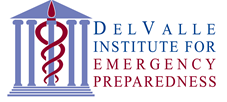 Counseling Provided Service ProviderContact PersonContact InformationCounseling for Whom?Services Provided?Contract Y/N?Example: 1 YesFeel Better Counseling ServicesBob Jones1234 Main St., Ste 2011st City, 7th State21210W: (555)555-1234Employees and their immediate family membersCommunity Health RepresentativesHealth Center patients affected by disasterWill provide both individual and group therapy sessions; specializes in all aspects of post- traumatic stress disorder (PTSD)Contract